園開放日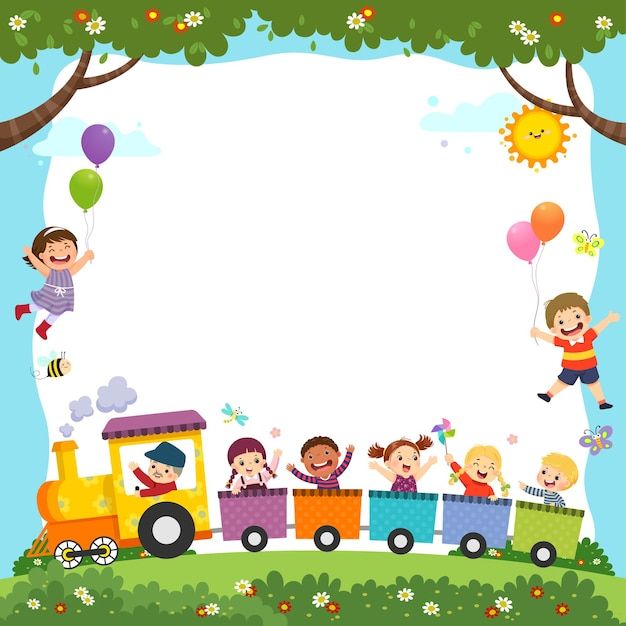 未就園児　お楽しみ会☆梅雨空に、紫陽花の鮮やかさが際だつ季節となりました。みなさま、いかがお過ごしでしょうか。さて、親同士の子育てに関する交流を目的として、未就園児の「お楽しみ会」を下記のように行います。子どもたちは、遊びを通して世界を広げていきます。知らない子と遊ぶことも、集団生活の大切な基礎を養うことと考えます。ご家族、あるいはご近所に就園前のお子さんがみえましたら、ぜひお誘いいただいてお出かけください。たくさんの皆様のご参加を、職員一同お待ちしております。体操をするので、動きやすい服装、上靴、水筒を持ってきてね！2023．　　　　　　　　　プログラム7月27日(木)開園１０：００～　(開場９：４５)常滑大和幼稚園1階ホール●参加希望の方は、下記の申込用紙に必要事項を記入の上、7月14日(金)までにお申し込みください電話での申し込みも受け付けております。☆Tel:0569-43-6969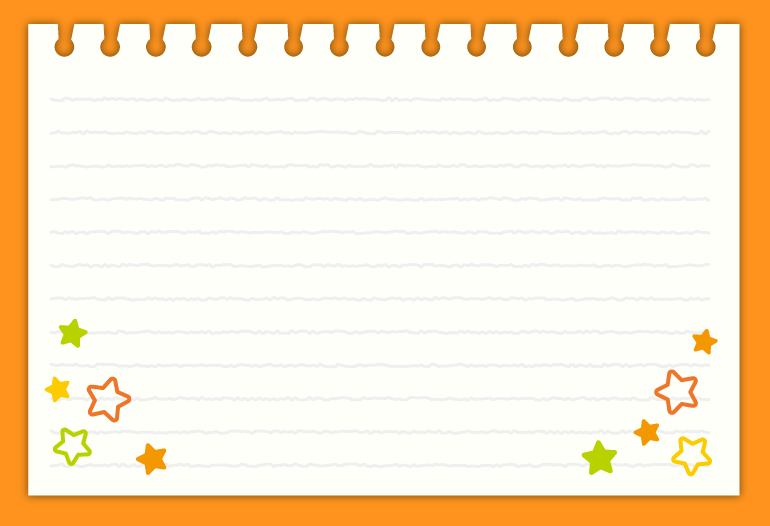 未就園児お楽しみ会　　参加申し込み参加未就園児氏名　(ふりがな)　　　　　　　生年月日　　　　　　　　　　　　　　　　　　　　　　　令和　　　　年　　　月　　　日生保護者氏名　　　　　　　　　　　　　　　　電話番号　　　　　　　　　〒住所